（様式－１）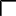 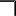 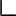 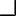 （用紙Ａ４）【○○部門】基 本 協 定 参 加 資 格 確 認 申 請 書                      令和○○年○○月○○日九州地方整備局八代河川国道事務所長	服部	洋佑	殿住	所	〒000-0000○○県○○市○○町○○ 商号又は名称	○○○○○○代表者氏名	代表取締役	○○	○○令和４年１月２８日付けで公告があった「八代河川国道事務所管内における災害時等応急対策に関する基本協定（測量・設計部門、地質調査部門及び航空写真撮影部門）」                     の締結に係る応募資格について確認されたく、下記の資料を添えて申請します。                     なお、予算決算及び会計令（昭和22年勅令第165号）第70条の規定に該当する者でないこと及び添付資料の内容については事実と相違ないことを誓約します。問い合わせ先は下記のとおりです。記１	基本協定締結説明書８．(２)に定める企業の業務実績を記載した書面２	基本協定締結説明書８．(３)に定める技術者の資格等を記載した書面３	基本協定締結説明書８．(４)に定める企業の表彰記載した書面４	基本協定締結説明書８．(５)に定める簡易な業務計画を記載した書面５	基本協定締結説明書４．(８)に定める技術者の所在地を記載した書面問い合わせ先担当者	：	○○	○○部	署	：	○○本店	○○部	○○課電話番号：	（代）○○○－○○○－○○○○	（内線	○○○） ＦＡＸ○○○－○○○－○○○○（様式－２）企	業	の	実	績	等会	社	名：	○	○	株式会社①業務実績※ テクリスに登録されていない等で業務実績が証明できない場合は、業務の実績が確認できる書面（契約書類等）の写しを添付すること。テクリスデータに業務概要等が登録されていない場合は、それらを確認できる仕様書等の写しを添付すること。②表彰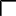 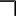 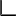 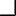 ※記載した表彰について、表彰状の写しを添付して下さい。（様式－３）技	術	者	の	資	格［記入例］	                                                 会社名：（様式－４）災害を想定した簡易な業務計画会社名：技	術	者	の	所	在	地位置図（本店または支店等の所在地及び経路） ※配置可能技術者が恒常的に常駐している本店、支店等（様式－５ ）会社名：	           所在地：	写真 - 5 -基本協定参加資格確認申請書提出時のチェックリスト基本協定参加資格確認申請書提出時には、本チェックリストにより提出書類が添付されていることを確認下さい。□ 基本協定参加資格確認申請書（別記様式－１）	    →必須提出□企業の実績（別記様式－２）	                 →必須提出 表彰□表彰状の写し	                                     →該当者提出技術者の資格□技術者の資格（別記様式－３）	                 →必須提出□技術者の資格を証明する書面の写し                 →必須提出簡易な業務計画□簡易な業務計画（別記様式－４）	                 →必須提出技術者の所在地□技術者の所在地（別記様式－５）	                 →必須提出これらの添付資料が未提出の場合は参加資格を認めない場合がありますので、ご注意下さい。- 6 -テクリス登録番号完了年度業務名称平成○○年平成○○年平成○○年（フリガナ）技術者の氏	名○○	○○	○○	○○○	○	○	○生年月日昭和○○年○○月○○日所 属 ・ 役 職保	有	資	格ＲＣＣＭ（部門：	分野：登録番号：	・取得年月日：	）ＲＣＣＭ（部門：	分野：登録番号：	・取得年月日：	）ＲＣＣＭ（部門：	分野：登録番号：	・取得年月日：	）（フリガナ）技術者の氏	名○○	○○	○○	○○○	○	○	○生年月日昭和○○年○○月○○日所 属 ・ 役 職保	有	資	格技 術 士（部門：	分野：登録番号：	・取得年月日：	）技 術 士（部門：	分野：登録番号：	・取得年月日：	）技 術 士（部門：	分野：登録番号：	・取得年月日：	）（フリガナ）○○	○○○○	○○技術者の氏	名○	○○	○生年月日生年月日昭和○○年○○月○○日所 属 ・ 役 職保	有	資	格測量士（登録番号：（登録番号：・取得年月日：	）（フリガナ）○○○○○○○○技術者の氏	名○○○○生年月日昭和○○年○○月○○日所 属 ・ 役 職保	有	資	格項	目具	体	的	な	業	務	実	施	計	画１．緊急事態発生時の体制等について２．業務の実施体制について本様式を使用して、１枚で作成してください。「項目」欄及び「具体的な業務実施計画」欄について○「項目」欄に見出しを書いてください。○「具体的な業務実施計画」欄は見出し毎に内容を箇条書きにまとめてください。【測量・設計部門、地質調査部門】※大規模な災害等が発生し、早急に復旧することを前提に記載してください。【航空写真撮影部門】※大規模な災害が発生し、早急に航空写真撮影を行うことを前提に記 載してください。※撮影指示からどの程度の時間で撮影可能な体制を確保できるかを必ず記載してください。［記載する内容］・緊急事態発生時の体制及び連絡体制の確保について・必要な資機材等の確保及び調達に関すること・想定される災害の内容とそれに応じた対応	等